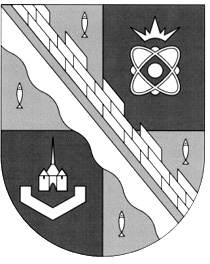                            администрация МУНИЦИПАЛЬНОГО ОБРАЗОВАНИЯ                                             СОСНОВОБОРСКИЙ ГОРОДСКОЙ ОКРУГ  ЛЕНИНГРАДСКОЙ ОБЛАСТИ                             постановление                                                       от 21/03/2022 № 452Об утверждении Положения о порядке компенсации расходов нанимателей жилых помещений муниципального жилищного фонда на приобретение, установку и поверку индивидуальных, общих (квартирных) и комнатных приборов учета электрической энергии, холодной и горячей воды, а также газовых и электрических плитРуководствуясь Федеральным законом от 23.11.2009 № 261-ФЗ                                              «Об энергосбережении и о повышении энергетической эффективности и о внесении изменений в отдельные законодательные акты Российской Федерации», в целях обеспечения поддержки отдельных категорий потребителей из числа граждан, проживающих в муниципальных жилых помещениях при оснащении указанных жилых помещений индивидуальными приборами учета используемых энергоресурсов холодной, горячей воды, электроэнергии, администрация Сосновоборского городского округа п о с т а н о в л я е т:Утвердить Положение о порядке компенсации расходов нанимателей жилых помещений муниципального жилищного фонда на приобретение, установку и поверку индивидуальных, общих (квартирных) и комнатных приборов учета электрической энергии, холодной и горячей воды, а также газовых и электрических плит (Приложение).Определить КУМИ Сосновоборского городского округа уполномоченным органом по компенсации расходов нанимателей жилых помещений муниципального жилищного фонда на приобретение, установку и поверку индивидуальных, общих (квартирных) и комнатных приборов учета электрической энергии, холодной и горячей воды, а также газовых и электрических плит.КУМИ Сосновоборского городского округа внести необходимые изменения в муниципальную программу «Управление муниципальным имуществом на 2014-2024 годы».Признать утратившим силу постановление администрации Сосновоборского городского округа от 25.09.2019 № 2040 «Об утверждении Положения о порядке компенсации расходов нанимателей жилых помещений муниципального жилищного фонда на приобретение, установку и поверку индивидуальных, общих (квартирных) и комнатных приборов учета электрической энергии, холодной и горячей воды».Общему отделу администрации (Смолкина М.С.) обнародовать настоящее постановление на электронном сайте городской газеты «Маяк».Отделу по связям с общественностью (пресс-центр) Комитета по общественной безопасности и информации (Бастина Е.А.) разместить настоящее постановление на официальном сайте Сосновоборского городского округа.Настоящее постановление вступает в силу со дня официального обнародования.Контроль за исполнением настоящего постановления возложить на первого заместителя главы администрации Сосновоборского городского округа Лютикова С.Г.Глава Сосновоборского городского округа                                                             М.В. ВоронковИсп.Беляева Юлия Анатольевна (КУМИ)Тел. (81369)29073  ТНУТВЕРЖДЕНОпостановлением администрацииСосновоборского городского округаот 21/03/2022 № 452(Приложение)Положение о порядке компенсации расходов нанимателей жилых помещений муниципального жилищного фонда на приобретение, установку и поверку индивидуальных, общих (квартирных) и комнатных приборов учета электрической энергии, холодной и горячей воды, а также газовых и электрических плитОбщие положения1.1. Настоящий Порядок разработан в соответствии с Жилищным кодексом Российской Федерации, Федеральным законом от 23.11.2009 № 261-ФЗ «Об энергосбережении и о повышении энергетической эффективности и о внесении изменений в отдельные законодательные акты Российской Федерации», Правилами предоставления коммунальных услуг собственникам и пользователям помещений в многоквартирных домах и жилых домов, утвержденными постановлением Правительства Российской Федерации от 06.05.2011 № 354, и определяет основания, размер и порядок возмещения расходов нанимателей жилых помещений муниципального жилищного фонда на приобретение, установку и поверку индивидуальных, общих (квартирных) и комнатных приборов учета электрической энергии, холодной и горячей воды, а также газовых и электрических плит (далее – компенсация за приборы учета/ компенсация за плиты).1.2. Предоставление компенсации осуществляется в заявительном порядке в виде компенсации фактических расходов, понесенных на приобретение и/или установку/поверку индивидуальных, общих (квартирных) и комнатных приборов учета электрической энергии, холодной и горячей воды, а также газовых и электрических плит гражданам, являющимся нанимателями жилых помещений муниципального жилищного фонда, установившим указанные приборы и оборудование в жилых помещениях, расположенных на территории муниципального образования Сосновоборский городской округ Ленинградской области (далее – муниципальное образование) нанимателями которых они являются (далее - заявители).1.3. Индивидуальные приборы учета потребления электрической энергии, холодной и горячей воды устанавливаются заявителями в соответствии с действующим законодательством и при наличии технической возможности, определяемой в соответствии с приказом Министерства регионального развития Российской Федерации от 29.12.2011 № 627 "Об утверждении критериев наличия (отсутствия) технической возможности установки индивидуального, общего (квартирного, коллективного (общедомового) приборов учета".1.4. Ответственным отраслевым (функциональным) органом администрации, осуществляющим предоставление компенсации, является комитет по управлению муниципальным имуществом администрации муниципального образования (далее – КУМИ).1.5. Финансирование расходов на компенсацию осуществляется за счет средств бюджета муниципального образования, предусмотренных на реализацию муниципальной программы «Управление муниципальным имуществом» (далее – муниципальная программа) в пределах лимитов бюджетных обязательств на соответствующий финансовый год.1.6. Компенсация за приборы учета воды предоставляется на одно жилое помещение по количеству стояков горячего и холодного водоснабжения, предназначенных для подачи коммунального ресурса горячего и холодного водоснабжения в данное жилое помещение, в размере фактически понесенных расходов. Компенсация за приборы учета воды осуществляется в размере стоимости комплектации прибора учета, предусмотренной паспортом такого прибора учета.Расходы на установку дополнительных изделий к прибору учета, рекомендуемых для улучшения качества работы прибора учета (фильтры, щиты и т.п.), не входящих в комплект поставки приборов, не подлежат возмещению.1.7. Для заявителей, являющихся нанимателями жилых помещений в коммунальной квартире, возмещение на приобретение и установку комнатного прибора учета электрической энергии предоставляется в размере фактически понесенных расходов.1.8. Для заявителей, являющихся нанимателями жилых помещений в коммунальной квартире, компенсация расходов на приобретение и установку/поверку общих (квартирных) приборов учета электрической энергии, холодной и горячей воды предоставляется в размере фактически понесенных расходов и пропорционально размеру общей площади жилого помещения, занимаемого нанимателем.1.9. Компенсация за приборы учета предоставляется только за установку/приобретение приборов учета в случае окончания срока эксплуатации ранее установленных приборов учета потребления коммунальных ресурсов, подлежащих замене/поверке.В случае повреждения приборов учета в процессе их эксплуатации по вине нанимателя, наниматель производит замену прибора учета за свой счет, предоставление компенсации понесенных расходов не производится.В случае замены/поверки приборов учета с нарушением срока, компенсация за потребленный ресурс, рассчитанный по нормативу, нанимателю не производится.1.10. Компенсация расходов, связанных с приобретением и заменой газовых и электрических плит, производится только, если они не подлежат ремонту, и необходимость замены подтверждена актом/предписанием, выданным организацией, осуществляющей техническое обслуживание газового и электрического оборудования.Компенсация производится только за отдельно стоящие плиты.Порядок обращения и принятия решений о предоставлении компенсации2.1. Для получения компенсации заявители предоставляют в КУМИ заявление по форме согласно приложению к настоящему Положению непосредственно, через законного представителя или представителя по доверенности, либо по почте.2.2. Одновременно с заявлением о предоставлении компенсации заявители предоставляют следующие документы в виде копий (с предъявлением подлинников):1) документ, подтверждающий необходимость замены/поверки прибора учета (паспорт ранее установленного прибора учета; акт/предписание энергосервисной компании (при наличии);2) документы, подтверждающие приобретение и оплату приборов учета/плиты;3) документы, подтверждающие выполнение и оплату работ по установке индивидуальных, общих (квартирных) и комнатных приборов учета, плиты: - договор на выполнение работ (при наличии);- акты выполненных работ (при наличии);- кассовые чеки или платежные поручения, или документы, оформленные на бланке строгой отчетности, приравненные к кассовому чеку, предназначенные для осуществления наличных денежных расчетов без применения контрольно-кассовой техники, или чеки, подтверждающие банковскую операцию по оплате услуг нанимателя жилого помещения муниципального жилищного фонда исполнителю, отражающие в назначении платежа вид услуг;4) акт/предписание, выданный организацией, осуществляющей техническое обслуживание газового/электрического оборудования, подтверждающий необходимость замены плиты;5) акт или иной документ о вводе прибора учета в эксплуатацию;6) документы о поверке прибора учета, в случае если с момента ввода прибора учета в эксплуатацию истек межповерочный интервал;7) в случае необходимости замены газовой плиты:– договор на техническое обслуживание внутриквартирного газового оборудования, заключенного нанимателем с соответствующей организацией;- акт или иной документ о вводе газовой плиты в эксплуатацию;8) в случае обращения законного представителя или представителя по доверенности - документы, удостоверяющие личность и полномочия представителя.В случае если заявитель произвел установку/замену индивидуального, общего (квартирного) или комнатного прибора учета, замену плиты в жилом помещении муниципального жилищного фонда, а фактически понес затраты только на приобретение либо только на установку указанного оборудования, предоставляются документы, подтверждающие фактические затраты заявителя.2.3. Заявитель несет ответственность за достоверность представленных сведений и документов.2.4. КУМИ в срок не более 7 (семи) рабочих дней с момента регистрации заявления:1) проверяет представленные документы на соответствие требованиям пункта 2.2. настоящего Положения;2) проверяет наличие жилого помещения, указанного в заявлении, в реестре муниципальной собственности;3) на основании письменного запроса получает в жилищном отделе администрации подтверждение права пользования заявителя жилым помещением, указанным в заявлении. Жилищный отдел предоставляет запрашиваемую информацию в срок, указанный в настоящем пункте;4) проверяет наличие оснований для отказа в предоставлении компенсации заявителю.2.5. В случае если к заявлению не приложены документы либо приложены не все документы, предусмотренные пунктом 2.2 Положения, заявление и приложенные к нему документы возвращаются заявителю не позднее, чем через 15 (пятнадцать) рабочих дней со дня регистрации заявления. Возврат заявления и приложенных к нему документов осуществляется с сопроводительным письмом с указанием причины возврата, способом, позволяющим подтвердить факт и дату направления заявителю такого письма.Заявитель вправе направить новое заявление с приложением необходимых документов, указанных в пункте 2.2. Положения.2.6. В случае, если представленные заявителем документы соответствуют требованиям пункта 2.2. Положения, специалист КУМИ в срок не позднее 15 (пятнадцати) рабочих дней со дня регистрации заявления готовит и направляет на согласование руководителю КУМИ проект решения о предоставлении компенсации или мотивированное решение об отказе в предоставлении компенсации. Решение о предоставлении компенсации оформляется в форме распоряжения КУМИ.2.7. В случае принятия решения об отказе в предоставлении компенсации заявителю направляется письменное уведомление с мотивированным обоснованием причин отказа.2.8. Решение об отказе в предоставлении компенсации принимается по следующим основаниям:2.8.1. в ходе рассмотрения документов установлено, что заявитель представил недостоверные сведения;2.8.2. в ходе рассмотрения документов установлено, что причиной замены прибора учета/плиты является выход его из строя в результате ненадлежащей эксплуатации;2.8.3. жилое помещение, в котором заявителем установлены приборы учета/плита, не является муниципальной собственностью;2.9. Решение о предоставлении компенсации или об отказе в ее предоставлении направляется заявителю в срок не позднее 30 (тридцати) календарных дней со дня регистрации заявления.Порядок расчетов3.1. В случае принятия решения о предоставлении компенсации, КУМИ в течение 5 (пяти) рабочих дней со дня подписания соответствующего распоряжения перечисляет денежные средства заявителю на указанный в заявлении банковский счет. 3.2. При недостатке лимитов бюджетных обязательств, доведенных до главного распорядителя для финансирования данного вида расходов по всем зарегистрированным заявлениям, возмещение затрат производится в порядке очередности по дате регистрации заявлений.Порядок осуществления контроля4.1. Администрация (КУМИ) и орган муниципального финансового контроля проводят проверки по соблюдению условий и порядка предоставления компенсации.4.2. В случае выявления ошибочного перечисления компенсации заявитель производит возврат средств на расчетный счет, с которого была произведена выплата компенсации. Основанием для принятия решения о возврате компенсации является отражающий нарушение акт проверки соответствующего органа.КУМИ в таком случае направляет в адрес заявителя уведомление о принятом решении о возврате компенсации в течение 10 (десяти) рабочих дней со дня получения акта проверки.4.3.Возврат компенсации осуществляется заявителем в срок не позднее 30 (тридцати) календарных дней со дня получения заявителем соответствующего уведомления. В случае отказа заявителя от возврата компенсации, компенсация подлежит возврату в судебном порядке.Приложение к Положению   В КУМИ Сосновоборского городского округа от гр.__________________________________
зарегистрированного(-ой) по месту
жительства (по месту пребывания):___________________________________
___________________________________Паспорт:
Серия ____________ N ______________
Кем выдан _________________________
___________________________________
Дата выдачи _______________________Тел. ______________________________ЗАЯВЛЕНИЕПрошу выплатить мне компенсацию понесенных мной расходов на приобретение и/или установку индивидуальных / общих (квартирных) /комнатных приборов учета/ газовой/электрической плиты:(нужное подчеркнуть)а) индивидуальный/общий (квартирный)/комнатный прибор учета электрической энергии(нужное подчеркнуть)б) индивидуальный/общий (квартирный)/комнатный прибор учета холодной воды(нужное подчеркнуть)в) индивидуальный/общий (квартирный)/комнатный прибор учета горячей воды илиуниверсальный прибор учета воды(нужное подчеркнуть)Вид понесенных расходов (нужное подчеркнуть):- приобретение прибора учета/плиты- установка прибора учета/плитыПричина замены/установки прибора/плиты (нужное подчеркнуть):- первичная установка прибора учета/плиты- замена прибора учета/плиты по причине выхода старого прибора/плиты из строя- замена прибора учета/плиты по причине несоответствия требованиям действующего законодательствав жилом помещении муниципального жилищного фонда по адресу:
_______________________________________________________________________.Основание пользования жилым помещением (нужное подчеркнуть): договор социального найма жилого помещения, договор найма специализированного муниципального жилищного фонда, договор найма служебного жилого помещения, ордер на жилое помещение, судебное решение, установившее право заявителя на пользование муниципальным жилым помещением, вступившее в законную силу.Реквизиты документа, являющегося основанием пользования жилым помещением (дата, номер): ____________________________________________________________.Денежные средства прошу перечислить на счет:№ ________________________________________________________________________,открытый в _______________________________________________________________.
(указываются № расчетного счета и реквизиты кредитного учреждения)

К заявлению прилагаю документы:
1. ___________________________________________________________________.
2. ___________________________________________________________________.
3. ___________________________________________________________________.
4. ___________________________________________________________________.
5. ___________________________________________________________________.
6. ___________________________________________________________________.
7. ___________________________________________________________________.
Сообщенные мною сведения подтверждаю представленными документами.Нижеследующим подтверждаю, что я:- поставлен(а) в известность о том, что представленная информация может быть проверена. - предупрежден(а) об отказе в предоставлении компенсации при предоставлении недостоверных сведений, необходимых для предоставления компенсации.- согласен(-на) на обработку моих персональных данных в соответствии с Федеральным законом от 27.07.2006 № 152-ФЗ «О персональных данных».- ознакомлен(-а) с тем, что:целью обработки моих персональных данных является предоставление компенсации на установку приборов учета;персональные данные передаются мною лично или организациями (операторами), участвующими в информационном обмене на основании договоров (соглашений);с персональными данными осуществляются следующие действия: сбор, систематизация, накопление, хранение, уточнение (обновление, изменение), использование, распространение (в том числе передача) и др.;персональные данные обрабатываются автоматизировано, при помощи специальных программ, а также без использования средств автоматизации;обработка моих персональных данных будет осуществляться с даты подписания настоящего согласия в течение срока, необходимого для предоставления мне или моей семье компенсации на установку приборов учета.Мне разъяснено право отзыва настоящего согласия.В случае недееспособности субъекта персональных данных согласие на обработку его персональных данных дает в письменной форме законный представитель субъекта персональных данных.Дата _________________ Подпись _____________________